Midtre Gauldal kommune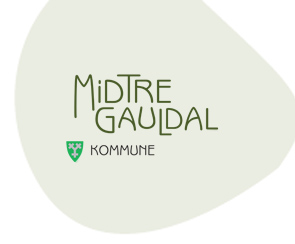 Søknad om redusert foreldrebetaling/gratis kjernetid 2020/2021Ingen husholdninger skal betale mer enn 6 prosent av inntekten sin for en helplass i barnehage for første barn. I 2020 gjelder det for husholdninger med en samlet inntekt som er lavere enn 574 750.- kroner per år.Fra 1. august 2020 har alle 2- 3- 4- og 5-åringer, og barn med utsatt skolestart, som bor i husholdninger med inntekt under 566 100 kroner rett til å få inntil 20 timer gratis oppholdstid i barnehage per uke. NB! Se informasjon om ordningene og søknadsprosedyre på baksiden av dette søknadskjemaet.Opplysninger om alle barnehagebarn i familien med samme bostedsadresse:Siste års skattemelding (selvangivelse) må legges ved søknaden som dokumentasjon. Ved vesentlig og varig endring i inntekt sammenlignet med siste års selvangivelse kan søker legge frem annen dokumentasjon for inntekt.Jeg/vi er klar over at feilaktige opplysninger vil medføre full sats og krav om evt. etterbetaling.Ved vesentlig endring i inntekt sammenlignet med det som ble lagt til grunn da søknaden ble behandlet plikter jeg/vi å gi kommunen beskjed om dette. ……………………………..		………………………………………………….Sted, dato				Søkers underskriftSøknaden sendes: Midtre Gauldal kommune, Rørosveien 11, 7290 StørenInformasjon om søknad om redusert foreldrebetaling og gratis kjernetidSøknadskjema gjelder begge ordningene. 
Hvis familier som kommer inn under ordningen med redusert betaling pga lav inntekt, vil det automatisk også beregnes gratis kjernetid hvis søkerne innfris kravene til den ordningenUtfylling av skjema:
For at søknaden skal kunne behandles raskt er det viktig at alle felter i skjema er fylt ut. Det er viktig at nødvendig dokumentasjon om inntekt er vedlagt. Uten denne dokumentasjonen vil ikke søknaden bli behandlet. Hva slags dokumentasjon må leveres med søknaden?
Siste års skattemelding (selvangivelse) skal legges ved søknaden som dokumentasjon.Dersom vedkommende ikke kan legge frem skattemeldingen, for eksempel som følge avkort botid i landet, kan søker legge frem annen dokumentasjon for inntekt. Ved vesentlig og varig endring i inntekt sammenlignet med siste års skatteoppgjør kan søker legge frem annen dokumentasjon for inntekt. Med vesentlig og varig endring i inntekt menes stort inntektstap i form av langtidsledighet, endring i husholdningens sammensetning eller lignende.Hvilke inntekter skal regnes med?
Foreldrebetalingen skal beregnes ut fra husholdningens samlede skattepliktige kapital- og personinntekt. Som en husholdning regnes ektefeller, registrerte partnere og samboere. Som samboere regnes to ugifte personer over 18 år som bor sammen, og som har bodd sammen i et ekteskapslignende forhold i minst 12 av de siste 18 månedene, eller har felles barn. Bor et barn fast hos begge foreldrene, skal foreldrebetalingen beregnes ut fra inntekten i husholdningen der barnet er folkeregistrert.Dersom søkere har skattepliktige kapital- eller personinntekter som ikke står på den forhåndsutfylte selvangivelsen er man pliktig å opplyse om disse ved søknad om reduksjon i foreldrebetaling, slik at inntektsgrunnlaget gjenspeiles i den faktiske skattepliktige person- og kapitalinntekten.Endring i inntekt
Ved vesentlig endring i inntekt sammenlignet med det som ble lagt til grunn da søknaden ble behandlet plikter den enkelte om å gi kommunen beskjed om dette. Søknadsfrist:Søknadsfrist for nytt barnehageår er 1.juni. Søknaden gjelder for ett barnehageår om gangen.Søknader som mottas midt i året vil gjelde fra måneden etter at søknaden er mottatt i Midtre Gauldal kommune. Foresatt 1 Navn:Arbeidssted/skole:Arbeidssted/skole:Arbeidssted/skole:Arbeidssted/skole:Fødselsnummer (11siffer):Fødselsnummer (11siffer):Fødselsnummer (11siffer):Ektefelle/samboer Navn:Arbeidssted/skole:Arbeidssted/skole:Arbeidssted/skole:Arbeidssted/skole:Fødselsnummer (11 siffer)Fødselsnummer (11 siffer)Fødselsnummer (11 siffer)Adresse:Adresse:Adresse:Postnr.:Postnr.:Poststed:Poststed:Poststed:Sivilstatus (Sett X):NB! Samboer må føres opp uansett foreldreansvarSivilstatus (Sett X):NB! Samboer må føres opp uansett foreldreansvarGiftGiftSamboerSamboerEnsligNavnFødselsdatoBarnehage barnet går iAntall dager i bhg/uke123